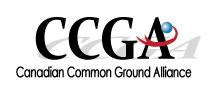 Date: _____________________________________________Date: _____________________________________________Date: _____________________________________________Date: _____________________________________________Date: _____________________________________________Date: _____________________________________________Membership SelectionMembership SelectionMembership SelectionMembership SelectionMembership SelectionMembership SelectionMembership SelectionMembership SelectionMembership SelectionMembership Type                    Annual Membership Fee Association / Alliance                   $2,000.00
 Government (Federal, Provincial     or Municipal)                              $2,000.00Membership Type                    Annual Membership Fee Association / Alliance                   $2,000.00
 Government (Federal, Provincial     or Municipal)                              $2,000.00Membership Type                    Annual Membership Fee Association / Alliance                   $2,000.00
 Government (Federal, Provincial     or Municipal)                              $2,000.00Sponsorship TypeAnnual CCGA Corporate sponsorships are promoted at the following levels: Bronze                               $  5,000.00 Silver                                 $ 10,000.00 Gold                                  $  25,000.00Sponsorship TypeAnnual CCGA Corporate sponsorships are promoted at the following levels: Bronze                               $  5,000.00 Silver                                 $ 10,000.00 Gold                                  $  25,000.00Sponsorship TypeAnnual CCGA Corporate sponsorships are promoted at the following levels: Bronze                               $  5,000.00 Silver                                 $ 10,000.00 Gold                                  $  25,000.00Sponsorship TypeAnnual CCGA Corporate sponsorships are promoted at the following levels: Bronze                               $  5,000.00 Silver                                 $ 10,000.00 Gold                                  $  25,000.00Sponsorship TypeAnnual CCGA Corporate sponsorships are promoted at the following levels: Bronze                               $  5,000.00 Silver                                 $ 10,000.00 Gold                                  $  25,000.002. Company Information2. Company Information2. Company Information2. Company Information2. Company Information2. Company Information2. Company Information2. Company Information2. Company InformationCompany Name: ___________________________________________________________________Company Name: ___________________________________________________________________Company Name: ___________________________________________________________________Company Name: ___________________________________________________________________Company Name: ___________________________________________________________________Company Name: ___________________________________________________________________Company Name: ___________________________________________________________________Company Name: ___________________________________________________________________Company Name: ___________________________________________________________________Mailing Address: ___________________________________________________________________Mailing Address: ___________________________________________________________________Mailing Address: ___________________________________________________________________Mailing Address: ___________________________________________________________________Mailing Address: ___________________________________________________________________Mailing Address: ___________________________________________________________________Mailing Address: ___________________________________________________________________Mailing Address: ___________________________________________________________________Mailing Address: _____________________________________________________________________________________________________________________________________________________________________________________________________________________________________________________________________________________________________________________________________________________________________________________________________________________________________________________________________________________________________________________________________________________________________________________________________________________________________________________________________________________________________________________________________________________________________________________________________________________________________________________________________________________________________________________________________________________________________________________________________________________________________________________________________________________________________________________________________________________________________________________________________________________________________________________________________________________________________________________________________________________________________________________________________________________________________________________________________________________________________________________________________________________________________________________Phone #: ______________________________Phone #: ______________________________ Fax#: ___________________________________ Fax#: ___________________________________ Fax#: ___________________________________ Fax#: ___________________________________ Fax#: ___________________________________ Fax#: ___________________________________ Fax#: ___________________________________Website: _________________________________________________________________________Website: _________________________________________________________________________Website: _________________________________________________________________________Website: _________________________________________________________________________Website: _________________________________________________________________________Website: _________________________________________________________________________Website: _________________________________________________________________________Website: _________________________________________________________________________Website: _________________________________________________________________________3. Contact Information 3. Contact Information 3. Contact Information 3. Contact Information 3. Contact Information 3. Contact Information 3. Contact Information 3. Contact Information 3. Contact Information Name: ___________________________________________________________________________Name: ___________________________________________________________________________Name: ___________________________________________________________________________Name: ___________________________________________________________________________Name: ___________________________________________________________________________Name: ___________________________________________________________________________Name: ___________________________________________________________________________Name: ___________________________________________________________________________Name: ___________________________________________________________________________Title: ____________________________________________________________________________Title: ____________________________________________________________________________Title: ____________________________________________________________________________Title: ____________________________________________________________________________Title: ____________________________________________________________________________Title: ____________________________________________________________________________Title: ____________________________________________________________________________Title: ____________________________________________________________________________Title: ____________________________________________________________________________Phone #: _________________________________________________________________________Phone #: _________________________________________________________________________Phone #: _________________________________________________________________________Phone #: _________________________________________________________________________Phone #: _________________________________________________________________________Phone #: _________________________________________________________________________Phone #: _________________________________________________________________________Phone #: _________________________________________________________________________Phone #: _________________________________________________________________________E-mail: ___________________________________________________________________________E-mail: ___________________________________________________________________________E-mail: ___________________________________________________________________________E-mail: ___________________________________________________________________________E-mail: ___________________________________________________________________________E-mail: ___________________________________________________________________________E-mail: ___________________________________________________________________________E-mail: ___________________________________________________________________________E-mail: ___________________________________________________________________________   4. Payment Information   4. Payment Information   4. Payment Information   4. Payment Information   4. Payment Information   4. Payment Information   4. Payment Information   4. Payment Information   4. Payment InformationPlease check one payment option:     Cheque*     Cheque*     Cheque*     Cheque*    Amex    Amex Mastercard Visa                                                  * Cheque payable to CCGA                                                  * Cheque payable to CCGA                                                  * Cheque payable to CCGA                                                  * Cheque payable to CCGA                                                  * Cheque payable to CCGA                                                  * Cheque payable to CCGA                                                  * Cheque payable to CCGA Card#: _____________________________________________ Card#: _____________________________________________ Card#: _____________________________________________ Card#: _____________________________________________ Card#: _____________________________________________ Card#: _____________________________________________ Card#: _____________________________________________Expiry: ____________________Expiry: ____________________For more information about CCGA Membership or Sponsorship contact:Mike Sullivan, CCGA Chair                                    www.canadiancga.comFor more information about CCGA Membership or Sponsorship contact:Mike Sullivan, CCGA Chair                                    www.canadiancga.comFor more information about CCGA Membership or Sponsorship contact:Mike Sullivan, CCGA Chair                                    www.canadiancga.comFor more information about CCGA Membership or Sponsorship contact:Mike Sullivan, CCGA Chair                                    www.canadiancga.comFor more information about CCGA Membership or Sponsorship contact:Mike Sullivan, CCGA Chair                                    www.canadiancga.comFor more information about CCGA Membership or Sponsorship contact:Mike Sullivan, CCGA Chair                                    www.canadiancga.comFor more information about CCGA Membership or Sponsorship contact:Mike Sullivan, CCGA Chair                                    www.canadiancga.comFor more information about CCGA Membership or Sponsorship contact:Mike Sullivan, CCGA Chair                                    www.canadiancga.comFor more information about CCGA Membership or Sponsorship contact:Mike Sullivan, CCGA Chair                                    www.canadiancga.com